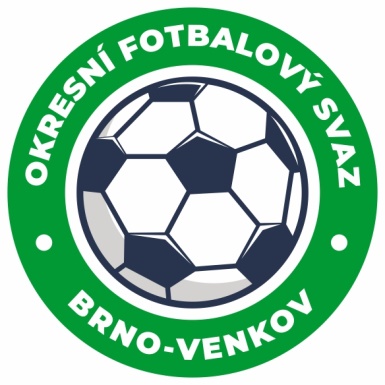 NOMINAČNÍ LISTINAžákovských výběrů OFS Brno – venkovAkce:                     Přípravný kemp + moravské finále MOS výběrů OFS Místo konání: fotbalový areál FC Slovan Rosice + městský stadion HlukMísto, datum a čas srazu: fotbalový areál FC Slovan Rosice, 16.5.2023  9:00Ukončení akce: 17.5.2023  16:00 Brno Vídeňská 9                            Nominační listina hráčů U12Führich Adam                                                	ModřiceHorký Tomáš                                                 	ModřiceZálešák Tomáš                                             	TišnovNominovaní hráči si sebou vezmou věci na přespání, trénink  a věci osobní hygieny!!! Program akce:16.5. 9:00-9:30 sraz, ubytování Rosice10:00-11:30 trénink12:30 oběd15:00-16:30 trénink17:30 večeře18:00-20:00 kino Rosice20:30 druhá večeře21:30 večerka17.5.6:30 budíček7:00 snídaně7:30 odjezd autobusu Hluk10:30 1. zápas14:30 odjezd BrnoZa účast hráčů na srazu odpovídají mateřské oddíly.V případě neomluvené neúčasti nominovaných hráčů se klub vystavuje postihu dle článku 17 bod 3 RFS !Omluvy telefonicky na číslo: 702 164 364 – Petr SoustružníkOmluvy písemně na email: soustruznik.gtmofs@post.czV Brně :  12.5.2023                     Petr Soustružník                                                              Jan Zycháčekpředseda KM OFS Brno - venkov		         	         předseda VV OFS Brno - venkovZa správnost:		      Libor Charvát                                   sekretář OFS Brno - venkov		